Рабочий листпо учебному предмету «Иностранный язык (англ.)»с применением электронного обучения и дистанционных образовательных технологийКласс: 10 -БФ.И.О. учителя: Расторгуева Ж.В. 7 недели (18.05-22.05)	приложение 1                                                                      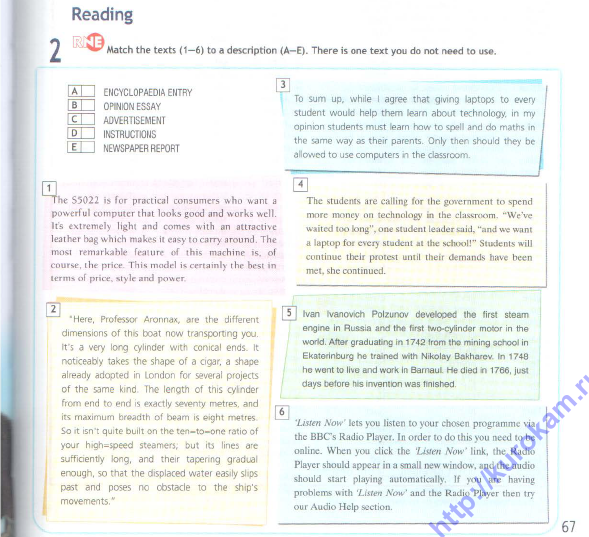 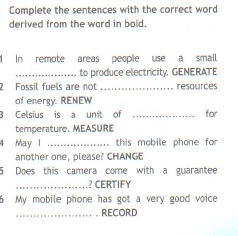 приложение 2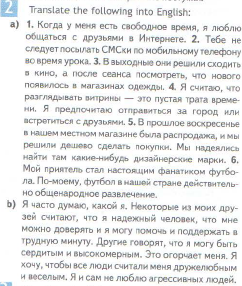 № п/пДатаРазделТемаФорма обученияСодержание(задания для изучения)Текущий контрольТекущий контрольИтоговый контрольИтоговый контрольКонсультацияКонсультацияРазноуровневые домашние задания№ п/пДатаРазделТемаФорма обученияСодержание(задания для изучения)формасрокиформасрокиформасрокиРазноуровневые домашние задания118.05Модуль 8.  Научно-технический прогресс. TechnologyКонтроль письма. ТехнологииДистанционное и электронное  обучениеОнлайн-урок Zoom 2. Выполнение  заданий по письму (на выбор)https://cloud.mail.ru/public/2QWp/4LMkUeKx91. фото  работы  отправить в вайбере18.05Модульный контроль19.05Вопросы в чате в электронном журнале18.0514.30-15.00219.05Модуль 8.  Научно-технический прогресс. Technology«Научно-технический прогресс». Модульный контроль. Современные технологии. Работа над ошибками.Дистанционное и электронное  обучениеОнлайн-урок Zoom 2. Выполнение  заданий Test 8 (задания 1- 58)https://cloud.mail.ru/public/4xKF/2JSWFZqAn1. фото  работы  отправить в вайбере19.05Модульный контроль19.05Вопросы в чате в электронном журнале19.0514.30-15.00321.05Модуль 8.  Научно-технический прогресс. TechnologyРазвлечение.Русские в космосе. Страницы журналаДистанционное и электронное  обучениеОнлайн-урок Zoom 2. Выполнение тестовых  заданий по аудированиюhttps://cloud.mail.ru/public/5gmc/4XktkgPMe1. фото  работы  отправить в вайбере21.05Годовая контрольная работа. Тесты.21.05Вопросы в чате в электронном журнале21.0514.30-15.00Без задания